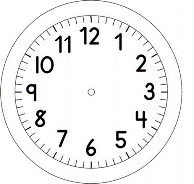 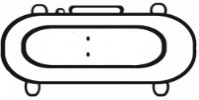 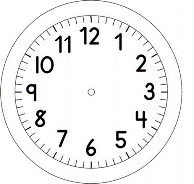 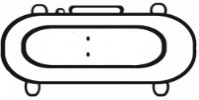 PORTUGUÊSA GALINHA DOS OVOS DE OUROEsopo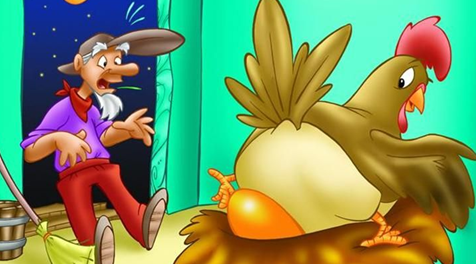 JOÃO IMPACIENTE DESCOBRIU, NO QUINTAL, UMA GALINHA QUE PUNHA OVOS DE OURO. MAS, UM POR SEMANA, APENAS. LOUCO DE ALEGRIA, DISSE À MULHER:	- ESTAMOS RICOS! ESTA GALINHA TRAZ UM TESOURO NO OVÁRIO. MATO-A E FICO O MANDÃO AQUI DAS REDONDEZAS.	- POR QUE MATÁ-LA, SE, CONSERVANDO-A, VOCÊ OBTÉM UM OVO DE OURO DE SETE EM SETE DIAS?	- NÃO FOSSE EU, JOÃO IMPACIENTE! QUER QUE ME SATISFAÇA COM UM OVO POR SEMANA, QUANDO POSSO CONSEGUIR A NINHADA INTEIRA NUM MOMENTO?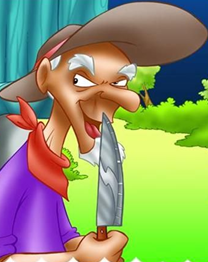 	E MATOU A GALINHA.	DENTRO DELA SÓ HAVIA TRIPAS, COMO NAS GALINHAS COMUNS, E JOÃO IMPACIENTE, LOGRADO, CONTINUOU A MARCAR PASSO A VIDA INTEIRA, MORRENDO SEM VINTÉM.	“QUEM NÃO SABE ESPERAR, POBRE HÁ DE ACABAR.”  LIVRO: FÁBULAS – MONTEIRO LOBATOVOCABULÁRIO:LOGRADO: OBJETIVO ALCANÇADO; QUE SE CONQUISTOU.VINTÉM: MOEDA ANTIGA.CIRCULE NO TEXTO ACIMA,  AS PALAVRAS: ESCREVA UM OUTRO TÍTULO PARA A HISTÓRIA.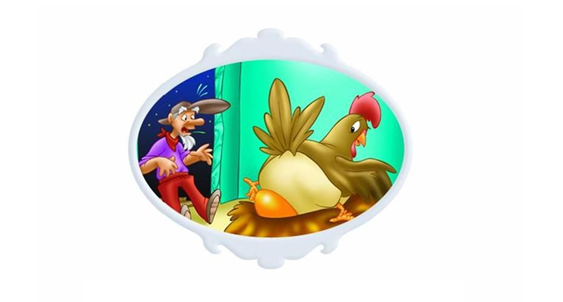 JOÃO IA FICAR RICO COM A GALINHA? COMO?________________________________________________________________________________________________________________________________________HAVIA MOTIVO PARA O NOME DO PERSONAGEM SER “JOÃO IMPACIENTE”? EXPLIQUE.________________________________________________________________________________________________________________________________________ O QUE JOÃO PENSOU QUE ENCONTRARIA DENTRO DA GALINHA?________________________________________________________________________________________________________________________LEIA E COMPLETE: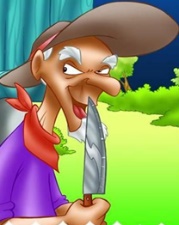 